.Restart in wall 3 after 8 counts and in wall 6 after 36 countsIntro 16 counts, BPM 111Section 1: Steps forward, kick ball change, shuffle steps forward and in the ½ left turnSection 2: Travelling steps (steps and rock step & cross x 2 ) diagonal forward right and leftSection 3: Shuffle steps right with ¼ turn right, rock step forward ending with ½ turn left and shuffle steps forwardSection 4: Steps and shuffle steps forward in a full turn leftSection 5: Rock step forward, turn ¼ right, shuffle steps right, steps back ending with a coaster stepSection 6: Rhumba box with shuffle steps starting rightEnjoy this lovely Country rhythm sung by Zac Brown Band!Old Love Song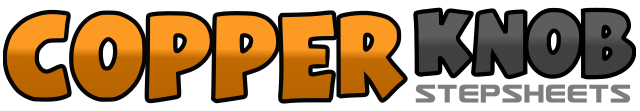 .......Count:48Wall:2Level:Improver.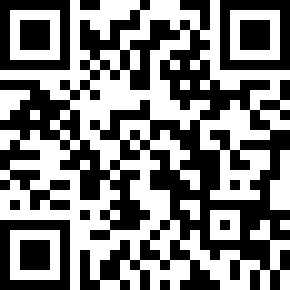 Choreographer:Karolina Ullenstav (SWE) - September 2021Karolina Ullenstav (SWE) - September 2021Karolina Ullenstav (SWE) - September 2021Karolina Ullenstav (SWE) - September 2021Karolina Ullenstav (SWE) - September 2021.Music:Old Love Song - Zac Brown BandOld Love Song - Zac Brown BandOld Love Song - Zac Brown BandOld Love Song - Zac Brown BandOld Love Song - Zac Brown Band........1RF step forward (facing 12.00)2LF step forward3RF kick forward&RF step beside LF4LF step forward5Turn ¼ left stepping RF right&LF step beside RF6Turn ¼ left stepping RF slightly back (facing 06.00)7LF step forward&RF step beside LF8LF step forward1RF step diagonal forward right2LF step right in front of RF3RF rock step diagonal forward right&Recover onto LF (weight on LF)4RF cross step left over LF5LF step diagonal forward left6RF step left in front of LF7LF rock step diagonal forward left&Recover onto RF (weight on RF)8LF cross step right over RF1RF step right2LF step beside RF3RF step right&LF step beside RF4Turn ¼ right and step RF forward (facing 09.00)5LF rock step forward6Recover onto RF (weight on RF)7Turn ½ left and step LF forward (facing 03.00)&RF step beside LF8LF step forward1RF step forward2LF step forward3Turn ¼ left stepping RF right&LF step beside RF4Turn ¼ left stepping RF back5LF step back6RF step back7Turn ¼ left stepping LF left&RF step beside LF8Turn ¼ left stepping LF forward (facing 03.00)1RF rock step forward2Recover onto LF (weight on LF)3Turn ¼ right and step RF right (facing 06.00)&LF step beside RF4RF step right5LF step back6RF step back7LF step back&RF step beside LF8LF step forward1RF step right2LF step beside RF3RF step forward&LF step beside RF4RF step forward5LF step left6RF step beside LF7LF step back&RF step beside LF8LF step back (facing 06.00)